ANDREAKOPRIVICA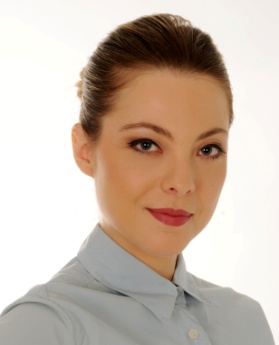 Address:			Trillerstrasse 22/1, 08066 ZwickauPhone:				+49 1794133317E-Mail:				koprivicaandrea@gmail.comWORK EXPERIENCE04/2015 – 04/2018		Research coordinatorRadio Television of Serbia, Takovska 10, Belgrade, SerbiaViewing preference of target viewers groupTelephone interviews with selected samples of viewersWriting television parameters reports and interpretation of audience data09/2014 – 03/2015		School psychologist assistant volunteerElementary school “Svetozar Markovic”, HadziMilentijeva 62, Belgrade, Serbia	Realization of professional orientation programIndividual assessment – testing and interviewsData archiving, administrationIndividual and group conversations with students, teachers and parentsTeacher’s evaluationLearning assistance to pupils with individual educational plan09/2013 – 09/2014                     Recruiting intern	Regional centre for talented children, Ustanicka 64, Belgrade, SerbiaTalented children sourcingRecruiting, testing and selectionAdministrative support to director of the centreMentorship, workshops05/2013 – 06/2013		HR intern01/2011 – 02/2011                	National service for employment, Gundulicevvenac 23-25, Belgrade, SerbiaCareer orientation counselling for senior year studentsSelection of teacher job candidates for preschool and high schoolSelf – efficiency training for unemployed REBT basedExecution of candidate’s reference checksConceptualization of job advertisements for the website09/2010 – 12/2010	HR volunteer	Delta Holding doo, VladimiraPopovica 6, Belgrade, SerbiaRecruiting and selection of job candidatesEDUCATION AND TRAINING 03/2018 -                               		PhD in Work and Organizational Psychology		Faculty of Psychology, University of Vienna10/2012 – 09/2013	Master of Science in Work and Organizational Psychology	Department of Psychology, Faculty of Philosophy, University of Belgrade10/2004 – 03/2012             	Bachelor of Science in PsychologyDepartment of Psychology, Faculty of Philosophy, University of Belgrade09/2000 – 06/2004	             High school	Nansemond River High school, Courtland, Virginia, USAPERSONAL SKILLS Computer skills	MSOffice (advanced)	SPSS (good)	Arianna (advanced)Languages	Serbian – Mother tongue                                                   English (C1)	German (B2)	Spanish (B1)HOBBYS& INTERESTAmateur poem writing, pastries making, hiking